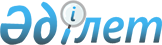 Қызылқоға аудандық мәслихатының 2012 жылғы 21 желтоқсандағы № Х-1 "2013 - 2015 жылдарға арналған аудандық бюджет туралы" шешіміне өзгерістер мен толықтыру енгізу туралы
					
			Күшін жойған
			
			
		
					Атырау облысы Қызылқоға аудандық мәслихатының 2013 жылғы 8 ақпандағы № ХІ-1 шешімі. Атырау облысының Әділет департаментінде 2013 жылғы 26 ақпанда № 2691 тіркелді. Күші жойылды - Атырау облысы Қызылқоға аудандық мәслихатының 2014 жылғы 25 шілдедегі № XХV-3 шешімімен      Ескерту. Күші жойылды - Атырау облысы Қызылқоға аудандық мәслихатының 25.07.2014 № XХV-3 шешімімен.

      РҚАО ескертпесі:

      Мәтінде авторлық орфография және пунктуация сақталған.

      

Қазақстан Республикасының 2008 жылғы 4 желтоқсандағы Бюджет Кодексіне, Қазақстан Республикасының 2001 жылғы 23 қаңтардағы "Қазақстан Республикасындағы жергілікті мемлекеттік және өзін-өзі басқару туралы" Заңының 6 бабының 1 тармағының 1) тармақшасына сәйкес және аудан әкімдігі ұсынған 2013-2015 жылдарға арналған аудан бюджетін нақтылау туралы ұсынысын қарап, аудандық мәслихат кезекті ХІ сессиясында ШЕШТІ:



      1. Аудандық мәслихаттың 2012 жылғы 21 желтоқсандағы № Х-1 "2013-2015 жылдарға арналған аудандық бюджет туралы" (нормативтік құқықтық актілердің мемлекеттік тіркеу тізімінде № 2668 тіркелген, 2013 жылы 31 қаңтарда аудандық "Қызылқоға" газетінің № 5 (616) жарияланған) шешіміне төмендегідей өзгерістер мен толықтыру енгізілсін:



      1) 1-тармақтың 1) тармақшасында:

      "3 918 398" деген сандар "3 954 227" деген сандармен ауыстырылсын;

      "3 201 101" деген сандар "3 216 844" деген сандармен ауыстырылсын.



      келесі мазмұндағы жолмен толықтырылсын:

      "бюджет қаражатының пайдаланылатын қалдықтары – 20 086 мың теңге."



      2) 4-тармақтың 8) тармақшасында:

      "2 100" деген сандар "1 843" деген сандармен ауыстырылсын.



      3) 5-тармақтың 6) тармақшасында:

      "24 500" деген сандар "40 500" деген сандармен ауыстырылсын.



      2. 1, 5-қосымшалар осы шешімнің 1, 2-қосымшаларына сәйкес жаңа редакцияда мазмұндалсын.



      3. Осы шешім 2013 жылдың 1 қаңтардан бастап қолданысқа енгізіледі.      Аудандық мәслихаттың

      ХІ сессиясының төрағасы                    Б. Қосжанов

Аудандық мәслихаттың 2013 жылғы    

8 ақпандағы "2012 жылғы 21 желтоқсандағы

"2013-2015 жылдарға арналған аудандық 

бюджет туралы" № Х-1 шешіміне өзгерістер

енгізу туралы" № ХІ-І шешіміне 1 қосымша 2013 жылға арналған бюджет

Аудандық мәслихаттың 2013 жылғы    

8 ақпандағы "2012 жылғы 21 желтоқсандағы

"2013-2015 жылдарға арналған аудандық 

бюджет туралы" № Х-1 шешіміне өзгерістер

енгізу туралы" № ХІ-І шешіміне 1 қосымша 2013 жылға ауылдық (селолық) округтер әкімі аппараттары арқылы қаржыландырылатын бюджеттік бағдарламаларды қаржыландыру мөлшерікестенің жалғасы
					© 2012. Қазақстан Республикасы Әділет министрлігінің «Қазақстан Республикасының Заңнама және құқықтық ақпарат институты» ШЖҚ РМК
				СанатСанатСанатСанатСомасы, мың теңгеСыныпСыныпСыныпСомасы, мың теңгеСыныпшаСыныпшаСомасы, мың теңгеАтауыСомасы, мың теңге12345І. Кірістер39542271Салықтық түсімдері64187501Табыс салығы1197932Жеке табыс салығы11979303Әлеуметтік салық569141Әлеуметтік салық5691404Меншікке салынатын салықтар4568791Мүлікке салынатын салықтар4329713Жер салығы20764Көлік құралдарына салынатын салық214775Бірыңғай жер салығы35505Тауарларға, жұмыстарға және қызметтерге салынатын iшкi салықтар67222Акциздер13603Табиғи және басқа да ресурстарды пайдаланғаны үшін түсетін түсімдер43104Кәсіпкерлік және кәсіби қызметті жүргізгені үшін алынатын алымдар105208Заңдық мәнді іс-әрекеттерді жасағаны және (немесе) оған уәкілеттігі бар мемлекеттік органдар немесе лауазымды адамдар құжаттар бергені үшін алынатын міндетті төлемдер15671Мемлекеттік баж15672Салықтық емес түсімдер775601Мемлекеттік меншіктен түсетін кірістер41005Мемлекет меншігіндегі мүлікті жалға беруден түсетін кірістер410004Мемлекеттік бюджеттен қаржыландырылатын, сондай-ақ Қазақстан Республикасы Ұлттық Банкінің бюджетінен (шығыстар сметасынан) ұсталатын және қаржыландырылатын мемлекеттік мекемелер салатын айыппұлдар, өсімпұлдар, санкциялар, өндіріп алулар1211Мұнай секторы ұйымдарынан түсетін түсімдерді қоспағанда, мемлекеттік бюджеттен қаржыландырылатын, сондай-ақ Қазақстан Республикасы Ұлттық Банкінің бюджетінен (шығыстар сметасынан) ұсталатын және қаржыландырылатын мемлекеттік мекемелер салатын айыппұлдар, өсімпұлдар, санкциялар, өндіріп алулар12106Басқа да салықтық емес түсімдер35351Басқа да салықтық емес түсімдер35353Негізгі капиталды сатудан түсетін түсімдер6766603Жерді және материалдық емес активтерді сату676661Жерді сату67666Кірістер жиыны7172974Трансферттердің түсімдері321684402Мемлекеттік басқарудың жоғарғы тұрған органдарынан түсетін трансферттер32168442Облыстық бюджеттен түсетін трансферттер32168448Бюджет қаражаттарының пайдаланатын қалдықтары2008601Бюджет қаражаты қалдықтары200861Бюджет қаражатының бос қалдықтары20086Функционалдық топФункционалдық топФункционалдық топФункционалдық топСомасы,

мың теңгеБюджеттік бағдарламалар әкімшісіБюджеттік бағдарламалар әкімшісіБюджеттік бағдарламалар әкімшісіСомасы,

мың теңгеБағдарламаБағдарламаСомасы,

мың теңгеАТАУЫСомасы,

мың теңге12345ІІ. Шығыстар395422701Жалпы сипаттағы мемлекеттiк қызметтер378475112Аудан мәслихатының аппараты13790001Аудан мәслихатының қызметін қамтамасыз ету жөніндегі қызметтер13790122Аудан әкімінің аппараты88227001Аудан әкімінің қызметін қамтамасыз ету жөніндегі қызметтер53107003Мемлекеттік органдардың күрделі шығыстары35120123Қаладағы аудан, аудандық маңызы бар қала, кент, ауыл (село), ауылдық (селолық) округ әкімінің аппараты251911001Қаладағы аудан, аудандық маңызы бар қаланың, кент, ауыл (село), ауылдық (селолық) округ әкімінің қызметін қамтамасыз ету жөніндегі қызметтер135341022Мемлекеттік органдардың күрделі шығыстары116570452Ауданның қаржы бөлімі11554001Аудандық бюджетті орындау және коммуналдық меншікті саласындағы мемлекеттік саясатты іске асыру жөніндегі қызметтер10913003Салық салу мақсатында мүлікті бағалауды жүргізу241010Коммуналдық меншікті жекешелендіруді ұйымдастыру400Жоспарлау және статистикалық қызмет12993453Ауданның экономика және бюджеттік жоспарлау бөлімі12993001Экономикалық саясатты, мемлекеттік жоспарлау жүйесін қалыптастыру және дамыту және ауданды басқару саласындағы мемлекеттік саясатты іске асыру жөніндегі қызметтер12763004Мемлекеттік органдардың күрделі шығыстары23002Қорғаныс3161122Аудан әкімінің аппараты3161005Жалпыға бірдей әскери міндетті атқару шеңберіндегі іс-шаралар316104Бiлiм беру1973621123Қаладағы аудан, аудандық маңызы бар қала, кент, ауыл (село), ауылдық (селолық) округ әкімінің аппараты233433004Мектепке дейінгі тәрбие ұйымдарын қолдау220320041Мектепке дейінгі білім беру ұйымдарында мемлекеттік білім беру тапсырысын іске асыруға13113Бастауыш, негізгі орта және жалпы орта білім беру1644761464Ауданның (облыстық маңызы бар қаланың) білім бөлімі31144040Мектепке дейінгі білім беру ұйымдарында мемлекеттік білім беру тапсырысын іске асыруға31144123Қаладағы аудан, аудандық маңызы бар қала, кент, ауыл (село), ауылдық (селолық) округ әкімінің аппараты1175005Ауылдық (селолық) жерлерде балаларды мектепке дейін тегін алып баруды және кері алып келуді ұйымдастыру1175464Ауданның білім бөлімі1643586003Жалпы білім беру1564740006Балаларға қосымша білім беру78846464Ауданның білім беру бөлімі64283001Жергілікті деңгейде білім беру саласындағы мемлекеттік саясатты іске асыру жөніндегі қызметтер16891005Ауданның мемлекеттік білім беру мекемелер үшін оқулықтар мен оқу-әдiстемелiк кешендерді сатып алу және жеткізу17728007Аудандық ауқымдағы мектеп олимпиадаларын және мектептен тыс іс-шараларды өткiзу3140015Жетім баланы (жетім балаларды) және ата-аналарының қамқорынсыз қалған баланы (балаларды) күтіп-ұстауға асыраушыларына ай сайынғы ақшалай қаражат төлемдері5820020Үйде оқытылатын мүгедек балаларды жабдықпен, бағдарламалық қамтыммен қамтамасыз ету5000067Ведомстволық бағыныстағы мемлекеттік мекемелерінің және ұйымдарының күрделі шығыстары1570406Әлеуметтiк көмек және әлеуметтiк қамсыздандыру211075123Қаладағы аудан, аудандық маңызы бар қала, кент, ауыл (село), ауылдық (селолық) округ әкімінің аппараты4837003Мұқтаж азаматтарға үйінде әлеуметтік көмек көрсету4837451Ауданның жұмыспен қамту және әлеуметтік бағдарламалар бөлімі186004002Еңбекпен қамту бағдарламасы101472004Ауылдық жерлерде тұратын денсаулық сақтау, білім беру, әлеуметтік қамтамасыз ету, мәдениет және спорт мамандарына отын сатып алуға Қазақстан Республикасының заңнамасына сәйкес әлеуметтік көмек көрсету6190005Мемлекеттік атаулы әлеуметтік көмек7561006Тұрғын үй көмегі710007Жергілікті өкілетті органдардың шешімі бойынша мұқтаж азаматтардың жекелеген топтарына әлеуметтік көмек13286010Үйден тәрбиеленіп оқытылатын мүгедек балаларды материалдық қамтамасыз ету129701618 жасқа дейінгі балаларға мемлекеттік жәрдемақылар42810017Мүгедектерді оңалту жеке бағдарламасына сәйкес, мұқтаж мүгедектерді міндетті гигиеналық құралдармен қамтамасыз етуге, және ымдау тілі мамандарының, жеке көмекшілердің қызмет көрсету3411023Жұмыспен қамту орталықтарының қызметін қамтамасыз ету9267451Ауданның жұмыспен қамту және әлеуметтік бағдарламалар бөлімі20234001Жергілікті деңгейде халық үшін әлеуметтік бағдарламаларды жұмыспен қамтуды қамтамасыз етуді іске асыру саласындағы мемлекеттік саясатты іске асыру жөніндегі қызметтер17989011Жәрдемақыларды және басқа да әлеуметтік төлемдерді есептеу, төлеу мен жеткізу бойынша қызметтерге ақы төлеу224507Тұрғын үй-коммуналдық шаруашылық1093479123Қаладағы аудан, аудандық маңызы бар қала, кент, ауыл (село), ауылдық (селолық) округ әкімінің аппараты60191027Жұмыспен қамту-2020 бағдарламасы бойынша ауылдық елді мекендерді дамыту шеңберінде объектілерді жөндеу және абаттандыру60191467Ауданның (облыстық маңызы бар қаланың) құрылыс бөлімі31000003Мемлекеттік коммуналдық тұрғын үй қорының тұрғын үйін жобалау, салу және (немесе) сатып алу31000467Ауданның құрылыс бөлімі908782005Коммуналдық меншік объектілерін дамыту120900006Сумен жабдықтау жүйесін дамыту787882123Қаладағы аудан, аудандық маңызы бар қала, кент, ауыл (село), ауылдық (селолық) округ әкімінің аппараты43006008Елді мекендерде көшелерді жарықтандыру14612009Елді мекендердің санитариясын қамтамасыз ету13361011Елді мекендерді абаттандыру мен көгалдандыру15033458Ауданның тұрғын үй-коммуналдық шаруашылығы, жолаушылар көлігі және автомобиль жолдары бөлімі50500016Елдi мекендердiң санитариясын қамтамасыз ету5050008Мәдениет, спорт, туризм және ақпараттық кеңістiк144950123Қаладағы аудан, аудандық маңызы бар қала, кент, ауыл (село), ауылдық (селолық) округ әкімінің аппараты50632006Жергілікті деңгейде мәдени-демалыс жұмыстарын қолдау50632455Ауданның мәдениет және тілдерді дамыту бөлімі29648003Мәдени-демалыс жұмысын қолдау29648465Ауданның дене шынықтыру және спорт бөлімі2690006Аудандық деңгейде спорттық жарыстар өткiзу1390007Әртүрлi спорт түрлерi бойынша аудан құрама командаларының мүшелерiн дайындау және олардың облыстық спорт жарыстарына қатысуы1300455Ауданның мәдениет және тілдерді дамыту бөлімі32766006Аудандық кiтапханалардың жұмыс iстеуi32766456Ауданның ішкі саясат бөлімі2000005Телерадиохабарлары арқылы мемлекеттік ақпараттық саясат жүргізу2000455Ауданның мәдениет және тілдерді дамыту бөлімі9797001Жергілікті деңгейде тілдерді және мәдениетті дамыту саласындағы мемлекеттік саясатты іске асыру жөніндегі қызметтер9657010Мемлекеттік органдардың күрделі шығыстары140456Ауданның ішкі саясат бөлімі7786001Жергілікті деңгейде ақпарат, мемлекеттілікті нығайту және азаматтардың әлеуметтік сенімділігін қалыптастыру саласында мемлекеттік саясатты іске асыру жөніндегі қызметтер6186003Жастар саясаты саласында іс-шараларды іске асыру1200006Мемлекеттік органның күрделі шығыстары400465Ауданның дене шынықтыру және спорт бөлімі9631001Жергілікті деңгейде дене шынықтыру және спорт саласындағы мемлекеттік саясатты іске асыру жөніндегі қызметтер9471004Мемлекеттік органның күрделі шығыстары16010Ауыл, су, орман, балық шаруашылығы, ерекше қорғалатын табиғи аумақтар, қоршаған ортаны және жануарлар дүниесін қорғау, жер қатынастары85544453Ауданның экономика және бюджеттік жоспарлау бөлімі5927099Республикалық бюджеттен берілетін нысаналы трансферттер есебінен ауылдық елді мекендер саласының мамандарын әлеуметтік қолдау шараларын іске асыру5927462Ауданның ауыл шаруашылығы бөлімі9392001Жергілікті деңгейде ауыл шаруашылығы саласындағы мемлекеттік саясатты іске асыру жөніндегі қызметтер9002006Мемлекеттік органның күрделі шығыстары390473Ауданның ветеринария бөлімі9708001Жергілікті деңгейде ветеринария саласындағы мемлекеттік саясатты іске асыру жөніндегі қызметтер7208007Қаңғыбас иттер мен мысықтарды аулауды және жоюды ұйымдастыру2500463Ауданның жер қатынастары бөлімі7783001Аудан аумағында жер қатынастарын реттеу саласындағы мемлекеттік саясатты іске асыру жөніндегі қызметтер7533007Мемлекеттік органның күрделі шығыстары250473Ауданның ветеринария бөлімі52734011Эпизоотияға қарсы іс-шаралар жүргізу5273411Өнеркәсіп, сәулет, қала құрылысы және құрылыс қызметі17725467Ауданның құрылыс бөлімі11126001Жергілікті деңгейде құрылыс саласындағы мемлекеттік саясатты іске асыру жөніндегі қызметтер11126468Ауданның сәулет және қала құрылысы бөлімі6599001Жергілікті деңгейде сәулет және қала құрылысы саласындағы мемлекеттік саясатты іске асыру жөніндегі қызметтер6349004Мемлекеттік органның күрделі шығыстары25013Басқалар40630123Қаладағы аудан, аудандық маңызы бар қала, кент, ауыл (село), ауылдық (селолық) округ әкімінің аппараты24499040Республикалық бюджеттен нысаналы трансферттер ретінде "Өңірлерді дамыту" бағдарламасы шеңберінде өңірлердің экономикалық дамуына жәрдемдесу жөніндегі шараларды іске асыруда ауылдық (селолық) округтерді жайластыру мәселелерін шешу үшін іс-шараларды іске асыру24499452Ауданның қаржы бөлімі8000012Ауданның жергілікті атқарушы органының резерві8000458Ауданның тұрғын үй-коммуналдық шаруашылық, жолаушылар көлігі және автомобиль жолдары бөлімі001Жергілікті деңгейде тұрғын үй-коммуналдық шаруашылығы, жолаушылар көлігі және автомобиль жолдары саласындағы мемлекеттік саясатты іске асыру жөніндегі қызметтер813115Трансферттер5567Трансферттер5567452Ауданның (облыстық маңызы бар қаланың) қаржы бөлімі5567006Нысаналы пайдаланылмаған (толық пайдаланылмаған) трансферттерді қайтару556710Ауыл, су, орман, балық шаруашылығы, ерекше қорғалатын табиғи аумақтар, қоршаған ортаны және жануарлар дүниесін қорғау, жер қатынастары12981Ауыл шаруашылығы12981453Ауданның экономика және бюджеттік жоспарлау бөлімі12981006Ауылдық елді мекендердің әлеуметтік саласының мамандарын әлеуметтік қолдау шараларын іске асыру үшін бюджеттік кредиттер12981СанатыСанатыСанатыСанатыСомасы, мың теңгеСыныбыСыныбыСыныбыСомасы, мың теңгеКіші сыныбыКіші сыныбыСомасы, мың теңгеАтауыСомасы, мың теңге12345Бюджет қаражаты қалдықтарының қозғалысы200868Бюджет қаражаты қалдықтарының қозғалысы2008601Бюджет қаражаты қалдықтары200861Бюджет қаражатының бос қалдықтары20086Бюджеттік бағдарлама кодыБюджеттік бағдарлама кодыАуылдық (селолық) округтердің атауыАуылдық (селолық) округтердің атауыАуылдық (селолық) округтердің атауыАуылдық (селолық) округтердің атауыАуылдық (селолық) округтердің атауыБюджеттік бағдарламалар атауыҚызылқоғаЖамбылТасшағылКөздіғараОйыл001Қаладағы ауданның, аудандық маңызы бар қаланың, кенттің, ауылдың (селоның), ауылдық (селолық) округтің әкімі аппаратының қызметін қамтамасыз ету1123911530110371315213142022Мемлекеттік органдардың күрделі шығыстары230200004Мектепке дейінгі тәрбие ұйымдарының қызметін қамтамасыз ету1647613220103761243922311041Мектепке дейінгі білім беру ұйымдарында мемлекеттік білім беру тапсырысын іске асыруға005Ауылдық (селолық) жерлерде балаларды мектепке дейін тегін алып баруды және кері алып келуді ұйымдастыру665003Мұқтаж азаматтарға үйінде әлеуметтік көмек көрсету504494521027Жұмыспен қамту-2020 бағдарламасы бойынша ауылдық елді мекендерді дамыту шеңберінде объектілерді жөндеу және абаттандыру3294227249008Елді мекендерде көшелерді жарықтандыру5307054235351286009Елді мекендердің санитариясын қамтамасыз ету600800700600600011Елді мекендерді абаттандыру мен көгалдандыру3332453022951427006Мәдениет ұйымдарының қызметін қамтамасыз ету34935833246972876370040Республикалық бюджеттен нысаналы трансферттер ретінде "Өңірлерді дамыту" бағдарламасы шеңберінде өңірлердің экономикалық дамуына жәрдемдесу жөніндегі шараларды іске асыруда ауылдық (селолық) округтерді жайластыру мәселелерін шешу үшін іс-шараларды іске асыру11411217167115751914Жинағы:3381267226276723588375485Бюджеттік бағдарлама кодыБюджеттік бағдарлама кодыАуылдық (селолық) округтердің атауыАуылдық (селолық) округтердің атауыАуылдық (селолық) округтердің атауыАуылдық (селолық) округтердің атауыАуылдық (селолық) округтердің атауыБарлығыБюджеттік бағдарламалар атауыЖангелдинМиялыСағызМұқырТайсойғанБарлығы001Қаладағы ауданның, аудандық маңызы бар қаланың, кенттің, ауылдың (селоның), ауылдық (селолық) округтің әкімі аппаратының қызметін қамтамасыз ету107641661418373201119379135341022Мемлекеттік органдардың күрделі шығыстары115500290350116570004Мектепке дейінгі тәрбие ұйымдарының қызметін қамтамасыз ету15139520475456423748220320041Мектепке дейінгі білім беру ұйымдарында мемлекеттік білім беру тапсырысын іске асыруға1311313113005Ауылдық (селолық) жерлерде балаларды мектепке дейін тегін алып баруды және кері алып келуді ұйымдастыру5101175003Мұқтаж азаматтарға үйінде әлеуметтік көмек көрсету438723108310744837027Жұмыспен қамту-2020 бағдарламасы бойынша ауылдық елді мекендерді дамыту шеңберінде объектілерді жөндеу және абаттандыру60191008Елді мекендерде көшелерді жарықтандыру70068401900105364014612009Елді мекендердің санитариясын қамтамасыз ету2005961250080060013361011Елді мекендерді абаттандыру мен көгалдандыру6849012171080022515033006Мәдениет ұйымдарының қызметін қамтамасыз ету6574110934393312050632040Республикалық бюджеттен нысаналы трансферттер ретінде "Өңірлерді дамыту" бағдарламасы шеңберінде өңірлердің экономикалық дамуына жәрдемдесу жөніндегі шараларды іске асыруда ауылдық (селолық) округтерді жайластыру мәселелерін шешу үшін іс-шараларды іске асыру133754265953353573024499Жинағы:35836225746974665586414694669684